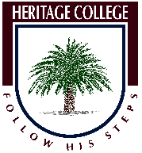 Year 8 Design and Technology Research: Advanced MaterialsAdvanced MaterialsThis year you have created a number of projects using a range of traditional materials. In this research you are to research materials that are exotic and new. Some of these are used to make the most amazing machinery and products man has invented.Use www.technologystudent.com as your starting point and research a new type of material. You could consider smart materials or composites, things like carbon fibre and Kevlar or ceramics used in advanced ways. TaskResearch 2 new materials that take your interest and describe them.What are the raw materials and production methods used in making the material.Research and analyse a product that uses these materials and explain why you chose this product eg. Lamborghini Aventador/787 Dreamliner.Why did you choose the product you have?What advanced materials are used in the making of the product?Why did the manufacturer use the particular material, what advantages does the material provide?Use pictures and diagrams in your document to help the reader understand.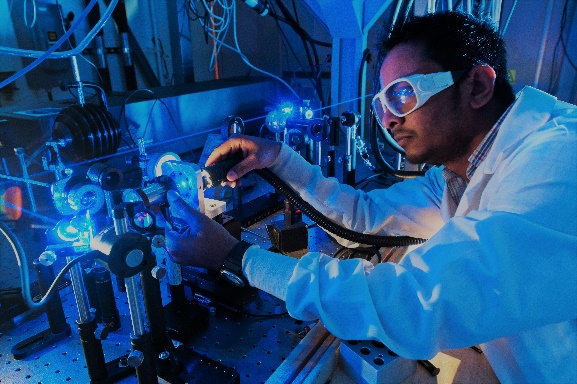 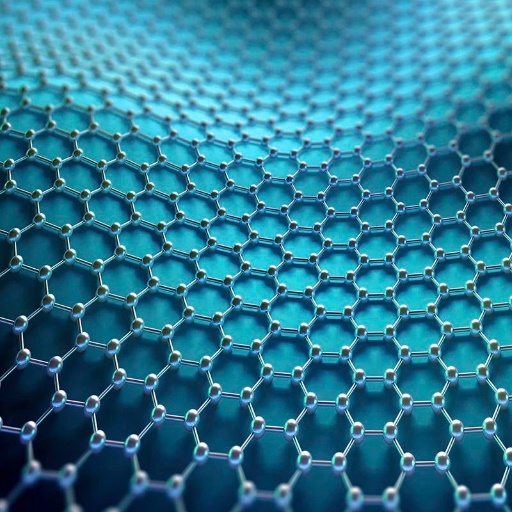 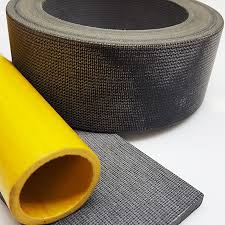 